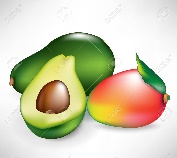 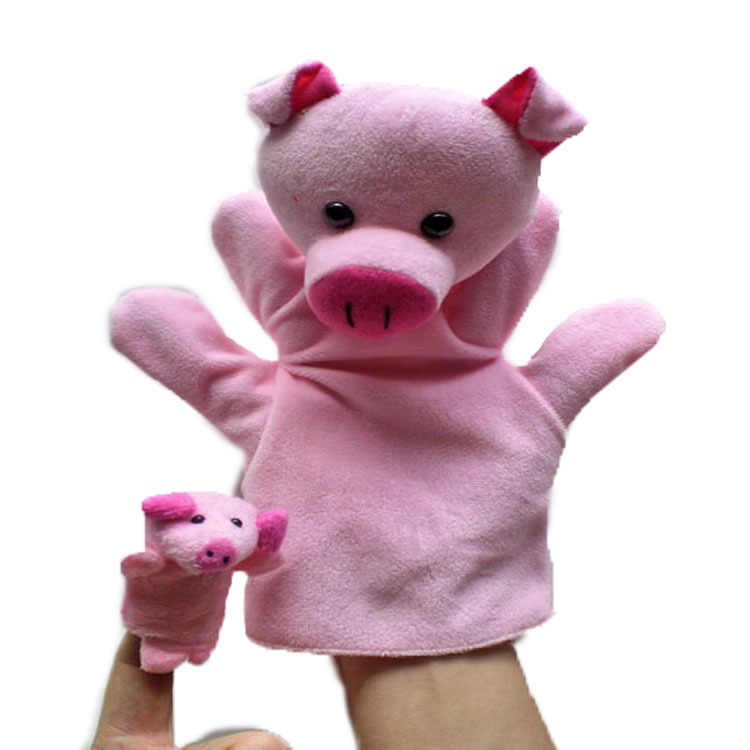 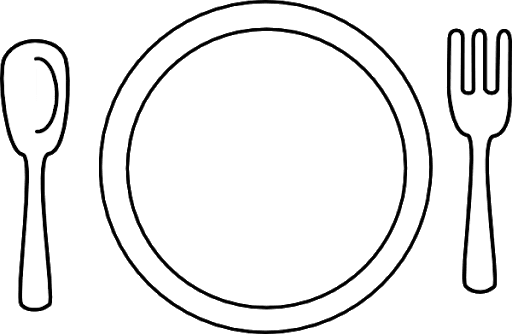 I like________________________________________________________________________________________________________________________________________________________________________________________________________________________________________